 January 28, 2018                      	                      		                                Faith Baptist Church The Word                                                                                                          Matt Culbertson, Senior Pastor"The Spirit and the Word"John 16:12-14, OthersThe Spirit and The Word	(John 16:12-14)* The primary manifestation of God in our lives is through the Word of God    established in our hearts by the Spirit of God* The Holy Spirit is the manifestation of God's presence and power in our     lives, the same way that Jesus was God in the flesh. 	(John 1:1; 6:63)1. The Spirit is the _________________ of the written Word.	(2 Timothy 3:16-17; 2 Peter 1:16-21; 1 Peter 1:24-25)2. The Spirit is the one who establishes the Word in our hearts and brings      ______________________.	(1 Corinthians 2:9-16)		Illumination 			(1 Corinthians 2:14-16; Romans 10:17)		Wisdom			(Psalm 49;3: 111:10; Ephesians 1:17)		Intellect			(Luke 2:52; Acts 24:25; 2 Timothy 2:15)3. The Spirit leads us into transformation and ___________________.	(Psalm 37:4; 119:18; Proverbs 3:5-6; John 17:17; 1 John 5:5-7)January 28, 2018                      	                      		                                Faith Baptist Church The Word                                                                                                          Matt Culbertson, Senior Pastor"The Spirit and the Word"John 16:12-14, OthersThe Spirit and The Word	(John 16:12-14)* The primary manifestation of God in our lives is through the Word of God    established in our hearts by the Spirit of God* The Holy Spirit is the manifestation of God's presence and power in our     lives, the same way that Jesus was God in the flesh. 	(John 1:1; 6:63)1. The Spirit is the _________________ of the written Word.	(2 Timothy 3:16-17; 2 Peter 1:16-21; 1 Peter 1:24-25)2. The Spirit is the one who establishes the Word in our hearts and brings      ______________________.	(1 Corinthians 2:9-16)		Illumination 			(1 Corinthians 2:14-16; Romans 10:17)		Wisdom			(Psalm 49;3: 111:10; Ephesians 1:17)		Intellect			(Luke 2:52; Acts 24:25; 2 Timothy 2:15)3. The Spirit leads us into transformation and ___________________.	(Psalm 37:4; 119:18; Proverbs 3:5-6; John 17:17; 1 John 5:5-7)What is S.O.A.P.?
S.O.A.P. stands for Scripture, Observation, Application and Prayer. It is a way of getting more out of your time in God's word.  It's quite simple. When you sit for your daily quiet time, read the bible and underline or make note of any verse or verses that jump out at you with special significance. This is the basis for diving deeper and using S.O.A.P.

 Scripture Type in or write the verse or verses that stuck out to you in your reading.  Try writing them in our own words.

 Observation What did you observe about the scripture that struck you. This can be one sentence or a whole book. 

 Application How can you apply the observation so that it affects your life today?  “God what did you teach me today about YOU?” 

 Prayer Write out a prayer to God based on what you just learned and ask Him to guide you as apply this truth in your life.   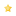 S.O.A.P.  Reading Guide for January 29 – February 4, 2018WEEK 3            CLASSIC READING PLAN               EXPRESS READING PLAN 	     HIS KIDZ READING PLANMon/Jan 29    Gen. 15-16, Prov. 14, 1 Cor. 2	  Gen. 15:1-7, Prov. 14:15-17, 1 Cor. 2:1-5 	Prov. 14:15-17Tues/Jan 30    Gen. 17-18, Prov. 15, 1 Cor. 3   Gen. 18:16-33, Prov. 15:1-5, 1 Cor. 3:18-23 	Prov. 15:1-5Wed/Jan 31    Gen. 19, Prov. 16-17, 1 Cor. 4   Gen. 19:12-25, Prov. 16:1-3, 1 Cor. 4:6-13 	Prov. 15:1-5Thurs/Feb 1    Gen. 20-21, Prov. 18, 1 Cor. 5   Gen. 21:1-7, Prov. 18:1-5, 1 Cor. 5:9-13 	Prov. 18:1-5Fri/Feb 2         Gen, 22-23, Prov. 19, 1 Cor. 6 	Gen 22:1-19, Prov. 19:1-5, 1 Cor. 6:12-20 	Prov. 19:1-5Sat.Sun.Faithfestus.com for January 2018 Reading Guide and S.O.A.P. templateAdditional resources at soapstudy.comWhat is S.O.A.P.?
S.O.A.P. stands for Scripture, Observation, Application and Prayer. It is a way of getting more out of your time in God's word.  It's quite simple. When you sit for your daily quiet time, read the bible and underline or make note of any verse or verses that jump out at you with special significance. This is the basis for diving deeper and using S.O.A.P.

 Scripture Type in or write the verse or verses that stuck out to you in your reading.  Try writing them in our own words.

 Observation What did you observe about the scripture that struck you. This can be one sentence or a whole book. 

 Application How can you apply the observation so that it affects your life today?  “God what did you teach me today about YOU?” 

 Prayer Write out a prayer to God based on what you just learned and ask Him to guide you as apply this truth in your life.  S.O.A.P.  Reading Guide for January 29 – February 4, 2018WEEK 3            CLASSIC READING PLAN               EXPRESS READING PLAN 	     HIS KIDZ READING PLANMon/Jan 29    Gen. 15-16, Prov. 14, 1 Cor. 2	  Gen. 15:1-7, Prov. 14:15-17, 1 Cor. 2:1-5 	Prov. 14:15-17Tues/Jan 30    Gen. 17-18, Prov. 15, 1 Cor. 3   Gen. 18:16-33, Prov. 15:1-5, 1 Cor. 3:18-23 	Prov. 15:1-5Wed/Jan 31    Gen. 19, Prov. 16-17, 1 Cor. 4   Gen. 19:12-25, Prov. 16:1-3, 1 Cor. 4:6-13 	Prov. 15:1-5Thurs/Feb 1    Gen. 20-21, Prov. 18, 1 Cor. 5   Gen. 21:1-7, Prov. 18:1-5, 1 Cor. 5:9-13 	Prov. 18:1-5Fri/Feb 2         Gen, 22-23, Prov. 19, 1 Cor. 6 	Gen 22:1-19, Prov. 19:1-5, 1 Cor. 6:12-20 	Prov. 19:1-5Sat.Sun.Faithfestus.com for January 2018 Reading Guide and S.O.A.P. templateAdditional resources at soapstudy.com